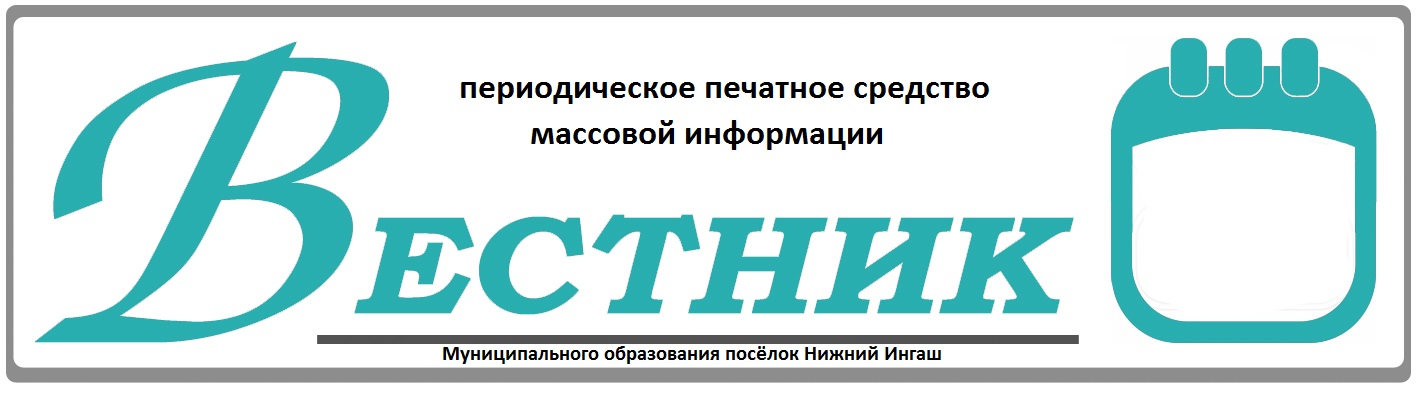 Официально________________________________                                                                     СОДЕРЖАНИЕ: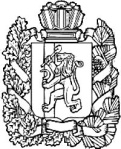 АДМИНИСТРАЦИЯ ПОСЕЛКА НИЖНИЙ ИНГАШНИЖНЕИНГАШСКОГО РАЙОНА КРАСНОЯРСКОГО КРАЯ    ПОСТАНОВЛЕНИЕ22.08.2023                                    пгт. Нижний Ингаш                                      № 194О внесении изменений в постановление администрации  поселка Нижний Ингаш Нижнеингашского района Красноярского края от 10.07.2017г. №134  «Об утверждении   Порядка формирования общественной комиссии по развитию городской (сельской) среды» (в ред. постановление № 151 от 21.09.2021)        В целях формирования муниципальной программы «Формирование комфортной  городской (сельской) среды  на 2018-2024 годы на территории  МО поселок Нижний Ингаш для реализации федерального  проекта «Формирование комфортной городской среды» на территории муниципальных образований Красноярского края, ПОСТАНОВЛЯЮ:1. Внести в постановление администрации поселка Нижний Ингаш Нижнеингашского района Красноярского края от 10.07.2017г. № 134 «Об утверждении   Порядка формирования общественной комиссии по развитию городской (сельской) среды  (далее - Постановление), следующие изменения:       Приложение 2 к постановлению администрации поселка Нижний Ингаш от 10.07.2017г. № 134 читать в новой редакции.2.  Постановление вступает в силу со дня, следующего за днем   его официального опубликования в периодическом  печатном  средстве массовой информации «Вестник муниципального образования поселок Нижний Ингаш» и  подлежит размещению на официальном сайте администрации  поселка (https://nizhny-ingash.ru/).Глава поселка Нижний Ингаш                                                                  Б.И.  Гузей Приложение 2 к  постановлению администрации № 194 от 22.08.2023СоставОбщественной комиссии по развитию городской (сельской) средыИзвещениеАдминистрация поселка Нижний Ингаш Нижнеингашского района Красноярского края извещает о возможности предоставления земельных участков для  личного подсобного хозяйства на праве аренды сроком на 20 лет из категории земель: земли населенных пунктов со следующими характеристиками:- кадастровый номер: 24:28:2901006:51, площадь 318 кв.м., адрес (местоположение): местоположение установлено относительно ориентира, расположенного в границах участка. Почтовый адрес ориентира: Красноярский край, р-н. Нижнеингашский, пгт. Нижний Ингаш, ул. Кирова, д.1, кв.2.Заявления о намерении участвовать в аукционе на право заключения договора аренды земельного участка принимаются от граждан  в течение тридцати дней со дня опубликования и размещения извещения по 25.09.2023 (включительно).В заявлении указывается кадастровый номер, площадь, адрес земельного участка, цель использования земельного участка. Заявления могут быть направлены посредством почтового отправления или предоставлены нарочным по адресу: 663850, п.Нижний Ингаш, ул.Ленина, 160 в рабочие дни с 8.00 до 12.00 и 13.00 до 17.00, или направлены на адрес электронной почты: nizhni_ingash@mail.ru.Справки по телефону: 8(391)7121-2-72.  ИзвещениеАдминистрация поселка Нижний Ингаш Нижнеингашского района Красноярского края извещает о возможности предоставления земельных участков для  ведения личного подсобного хозяйства (приусадебный земельный участок)(код 2.2) на праве аренды сроком на 20 лет из категории земель: земли населенных пунктов со следующими характеристиками:- кадастровый номер: 24:28:2901003:515, площадь 911 кв.м., адрес (местоположение):Российская Федерация, Красноярский край, Нижнеингашский район, пгт Нижний Ингаш, ул. Нефтебазовская, 11А.Заявления о намерении участвовать в аукционе на право заключения договора аренды земельного участка принимаются от граждан  в течение тридцати дней со дня опубликования и размещения извещения по 25.09.2023 (включительно).В заявлении указывается кадастровый номер, площадь, адрес земельного участка, цель использования земельного участка. Заявления могут быть направлены посредством почтового отправления или предоставлены нарочным по адресу: 663850, п.Нижний Ингаш, ул.Ленина, 160 в рабочие дни с 8.00 до 12.00 и 13.00 до 17.00, или направлены на адрес электронной почты: nizhni_ingash@mail.ru.Справки по телефону: 8(391)7121-2-72.  Учредители:Нижнеингашский поселковый Совет депутатовАдминистрация поселка Нижний ИнгашНижнеингашского районаКрасноярского края663850 Красноярский край,Нижнеингашский район, пгт. Нижний Ингаш, ул. Ленина, 160                                                                   Ответственный                                 за выпуск:            Выходит                                     Смыкова С.В.             1 раз в месяц           Распространение                         Телефон:               Бесплатно                                8 (39171) 22-4-18                   Тираж                                   8 (39171) 22-1-19           30 экземпляров                           Факс:                                                                                                                               8 (39171) 21-3-10    1Постановление от 22.08.2023 № 194 «О внесении изменений в постановление администрации  поселка Нижний Ингаш Нижнеингашского района Красноярского края от 10.07.2017г. №134  «Об утверждении   Порядка формирования общественной комиссии по развитию городской (сельской) среды» (в ред. постановление № 151 от 21.09.2021)»стр. 1-32Извещение о возможности предоставления земельного участка для ведения личного подсобного хозяйства  на праве аренды сроком на 20 летстр. 43Извещение о возможности предоставления земельного участка для ведения личного подсобного хозяйства  на праве аренды сроком на 20 летстр. 5Гузей Б.И.                 Глава поселка Нижний Ингаш, председатель           общественной комиссииСмыкова С.В.            Заместитель Главы поселка Нижний Ингаш              заместитель  председателя общественной комиссииИванова Т.А.            Главный специалист администрации поселка Нижний ИнгашГузей А.С.                 Главный специалист администрации поселка Нижний     ИнгашЧупина С.В.               Председатель  Нижнеингашского поселкового Совета депутатов Щербакова Н.Н.         Депутат Нижнеингашского поселкового Совета депутатовФадина Н.М.              Председатель профсоюзной организации работников здравоохранения КГБУЗ здравоохранения КГБУЗ «Нижнеингашская районная больницаКушнеров С.В.            Начальник Пойменской  нефтеперекачивающей станции Филиала  Красноярского районного нефтепроводного управления АО «Транснефть-Западная Сибирь», член политсовета районного  местного отделения ВВП «Единая Россия»Микуляк С.Н.             Представитель общественного народного фронтаКучков М.И.               Главный специалист ГО ЧС администрации                                                   Нижнеингашского района Макарова С.Н.                       Главный специалист отдела архитектуры и градостроительства администрации Нижнеингашского районаПо согласованию        Представитель  поселкового  Совета ВетерановПо  согласованию                  Представитель  ГБДД МВД Нижнеингашского      районаПо согласованию                    Представитель  управляющей организации            